T.C. SAKARAYA UYGULAMALI BİLİMLER ÜNİVERSİTESİ TURİZM FAKÜLTESİ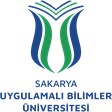 İŞ SÜREÇLERİ49)AKADEMİK PERSONELİN İZİN ALMA İŞLEMLERİPERSONEL İZİN İŞLEMELERİ SÜRECİNİ BAŞLAT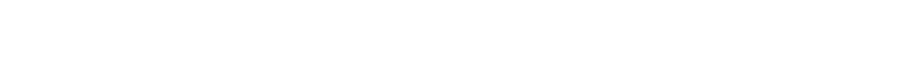 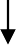 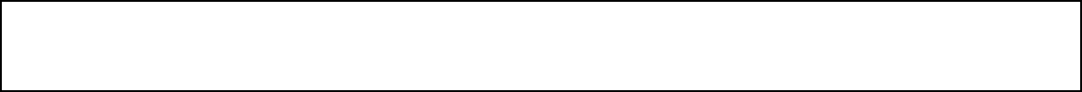 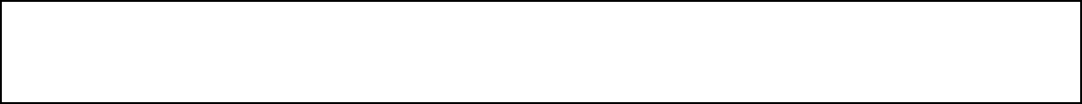 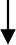 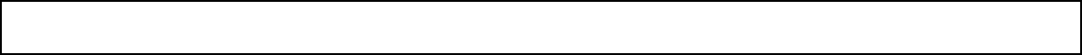 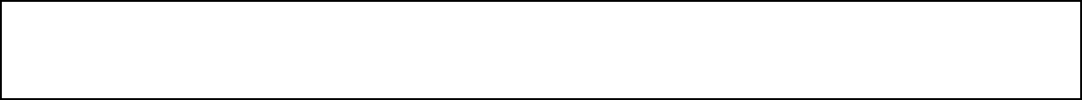 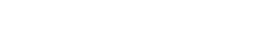 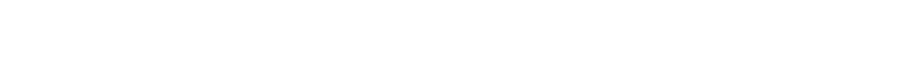 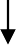 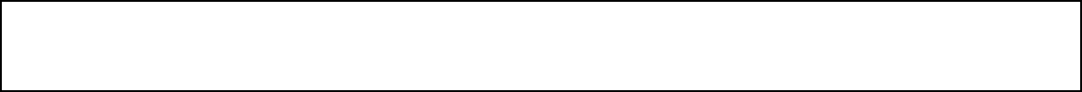 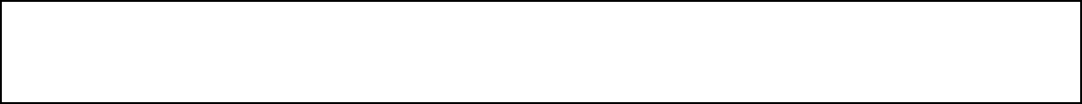 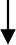 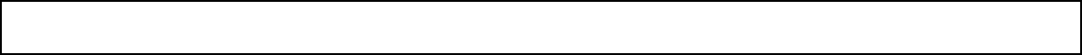 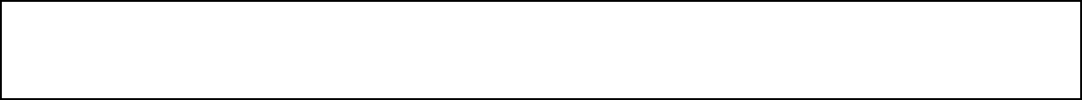 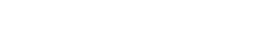                              İzin talebinde bulunan kişinin e-mail ya da dilekçe ile talebini iletmesi.Dekanlık makamı tarafından izin isteğinin kabul edilmesi.İzin onayının hazırlanmasıParafa Bölüm Başkanı ve Dekan Yardımcısı, İmza Kısmına Dekan seçilir.EBYS üzerinden ilgili kişi ve birimlere gönderilir.                                                                       İŞLEM SONUSÜREÇ ADIAkademik Personelin İzin Alma SüreciAkademik Personelin İzin Alma SüreciAkademik Personelin İzin Alma SüreciSÜREÇ NO49TARİH01.01.2024SÜRECİN SORUMLUSUFakülte Dekanı, Fakülte SekreteriFakülte Dekanı, Fakülte SekreteriFakülte Dekanı, Fakülte SekreteriSÜREÇ ORGANİZASYON İLİŞKİSİAkademik Personel, Personel İşleri, Bölüm Başkanlığı, Fakülte DekanlığıAkademik Personel, Personel İşleri, Bölüm Başkanlığı, Fakülte DekanlığıAkademik Personel, Personel İşleri, Bölüm Başkanlığı, Fakülte DekanlığıÜST SÜRECİYönetim İşletişim SüreciYönetim İşletişim SüreciYönetim İşletişim SüreciSÜRECİN AMACIFakültenin Personelinin İzinlerini YönetmekFakültenin Personelinin İzinlerini YönetmekFakültenin Personelinin İzinlerini YönetmekSÜRECİN SINIRLARIPersonelin İzin İsteği İle Başlar, İzin İsteğinin Reddi veya Onaylanması İle Son Bulur.Personelin İzin İsteği İle Başlar, İzin İsteğinin Reddi veya Onaylanması İle Son Bulur.Personelin İzin İsteği İle Başlar, İzin İsteğinin Reddi veya Onaylanması İle Son Bulur.SÜREÇ ADIMLARIİzin talebinde bulunan kişinin e-mail ya da dilekçe ile talebini iletmesiDekanlık makamı tarafından izin isteğinin kabul edilmesiİzin onayının hazırlanmasıEBYS üzerinden ilgili kişi ve birimlere gönderilmesi.İzin talebinde bulunan kişinin e-mail ya da dilekçe ile talebini iletmesiDekanlık makamı tarafından izin isteğinin kabul edilmesiİzin onayının hazırlanmasıEBYS üzerinden ilgili kişi ve birimlere gönderilmesi.İzin talebinde bulunan kişinin e-mail ya da dilekçe ile talebini iletmesiDekanlık makamı tarafından izin isteğinin kabul edilmesiİzin onayının hazırlanmasıEBYS üzerinden ilgili kişi ve birimlere gönderilmesi.SÜREÇ PERFORMANS GÖSTERGELERİPerformans GöstergesiPerformans GöstergesiPerformans GöstergesiSÜREÇ PERFORMANS GÖSTERGELERİMazeret/Yıllık İzin Kullanan Personel Sayısı, Ortalama İzin SüresiMazeret/Yıllık İzin Kullanan Personel Sayısı, Ortalama İzin SüresiMazeret/Yıllık İzin Kullanan Personel Sayısı, Ortalama İzin Süresi